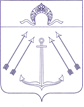 СОВЕТ  ДЕПУТАТОВ ПОСЕЛЕНИЯ КОКОШКИНО В ГОРОДЕ МОСКВЕ	_____________________________________________________________РЕШЕНИЕ                                           от 25 марта 2020 года № 166/4О заслушивании информациидиректора МБУ КСЦ «Кокошкино»о работе учреждения за 2020 год        Руководствуясь законом города Москвы от 06.11.2002 № 56 «Об организации местного самоуправления в городе Москве», Уставом поселения Кокошкино в городе Москве, Совет депутатов поселения Кокошкино решил:          1.Принять информацию директора МБУ КСЦ «Кокошкино»  о работе учреждения за 2020 год к сведению.            2.Опубликовать настоящее решение в информационном бюллетене администрации поселения Кокошкино и разместить на официальном                сайте администрации поселения Кокошкино в информационно-телекоммуникационной сети «Интернет».3.Контроль за выполнением настоящего решения возложить на главу поселения  Кокошкино Сорокина Е.В.Глава поселения Кокошкино		                                  Е.В. Сорокин